InternAtional
JournalofInstructional Technology
and
Distance LearningNovember 2014
Volume 11 Number 11Editorial BoardDonald G. Perrin Ph.D.
Executive EditorElizabeth Perrin Ph.D.
Editor-in-ChiefBrent Muirhead Ph.D.
Senior EditorMuhammad Betz, Ph.D.
EditorISSN 1550-6908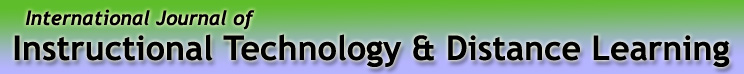 Vol. 12. No. 2.ISSN 1550-6908Table of Contents – February 2015Return to Table of ContentsEditorialDonald G. PerrinReturn to Table of ContentsReturn to Table of ContentsEditor’s Note: PUBLISHER'S DECLARATIONResearch and innovation in teaching and learning are prime topics for the Journal of Instructional Technology and Distance Learning (ISSN 1550-6908). The Journal was initiated in January 2004 to facilitate communication and collaboration among researchers, innovators, practitioners, and administrators of education and training involving innovative technologies and/or distance learning.The Journal is monthly, refereed, and global. Intellectual property rights are retained by the author(s) and a Creative Commons Copyright permits replication of articles and eBooks for education related purposes. Publication is managed by DonEl Learning Inc. supported by a host of volunteer editors, referees and production staff that cross national boundaries.IJITDL is committed to publish significant writings of high academic stature for worldwide distribution to stakeholders in distance learning and technology.In its first decade, the Journal published more than 600 articles; 7,500 pages of research and theory by over 1,000 authors. It logged over ten million page views and more than a million downloads of Acrobat files of monthly journals and eBooks. Many authors benefited from refereed publication for retention, promotion, tenure, and advancement in their professionDonald G. Perrin, Executive EditorElizabeth Perrin, Editor in ChiefBrent Muirhead, Senior EditorMuhammad Betz, Editor PageEditorial: 1Donald G. Perrin
315